附件1：标准样照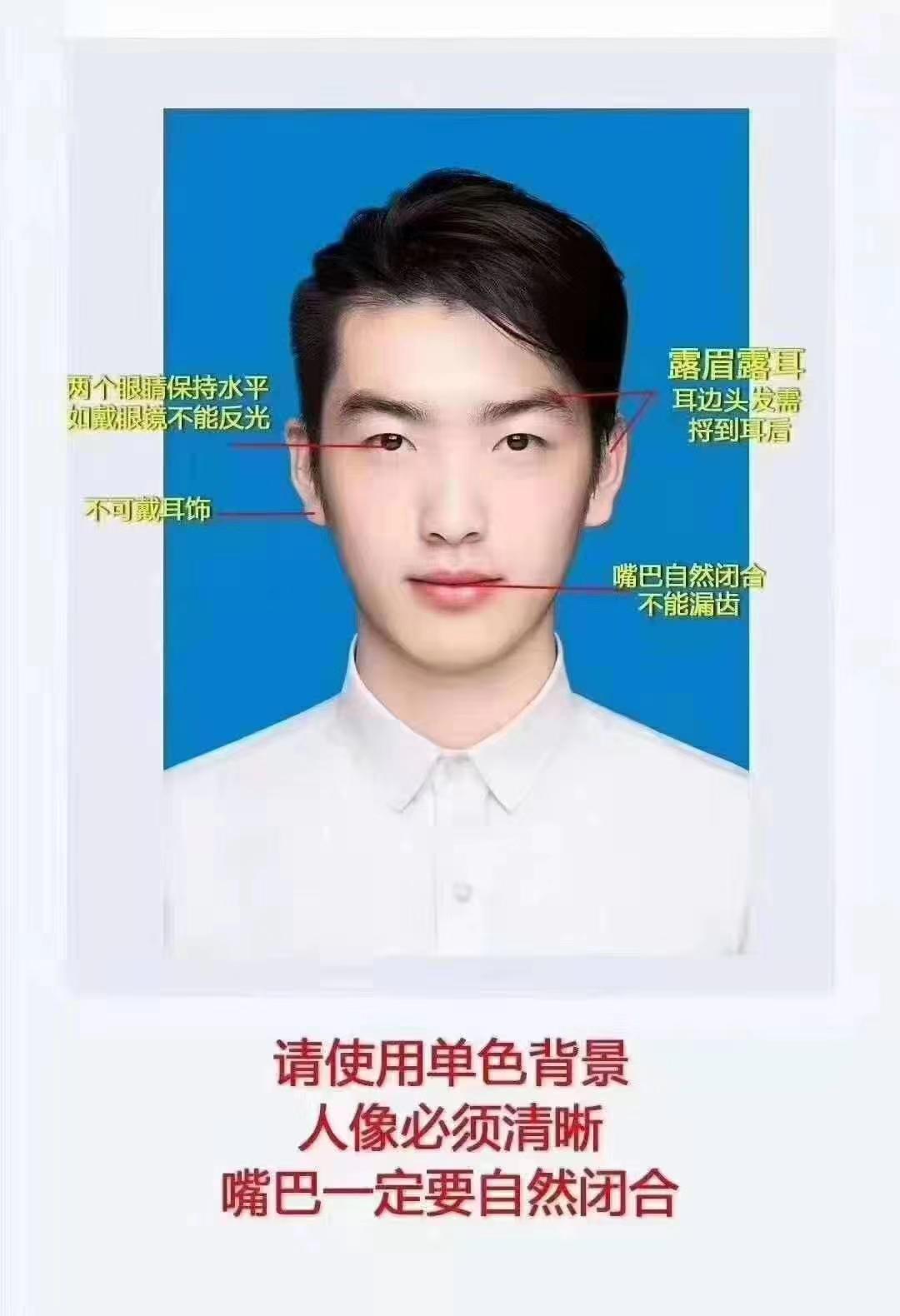 